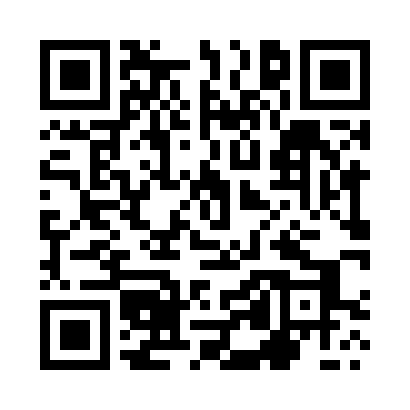 Prayer times for Barzykowo, PolandMon 1 Apr 2024 - Tue 30 Apr 2024High Latitude Method: Angle Based RulePrayer Calculation Method: Muslim World LeagueAsar Calculation Method: HanafiPrayer times provided by https://www.salahtimes.comDateDayFajrSunriseDhuhrAsrMaghribIsha1Mon3:596:0412:355:017:079:052Tue3:566:0212:355:037:099:073Wed3:535:5912:355:047:119:104Thu3:495:5712:345:057:139:125Fri3:465:5412:345:077:159:156Sat3:435:5212:345:087:169:177Sun3:405:5012:335:097:189:208Mon3:375:4712:335:117:209:239Tue3:335:4512:335:127:229:2510Wed3:305:4312:335:137:249:2811Thu3:275:4012:325:147:269:3112Fri3:235:3812:325:167:279:3313Sat3:205:3612:325:177:299:3614Sun3:175:3312:325:187:319:3915Mon3:135:3112:315:197:339:4216Tue3:105:2912:315:217:359:4517Wed3:065:2612:315:227:369:4818Thu3:025:2412:315:237:389:5119Fri2:595:2212:315:247:409:5420Sat2:555:2012:305:257:429:5721Sun2:515:1812:305:267:4410:0022Mon2:485:1512:305:287:4510:0323Tue2:445:1312:305:297:4710:0624Wed2:405:1112:305:307:4910:0925Thu2:365:0912:295:317:5110:1326Fri2:325:0712:295:327:5310:1627Sat2:285:0512:295:337:5510:2028Sun2:235:0212:295:357:5610:2329Mon2:195:0012:295:367:5810:2730Tue2:174:5812:295:378:0010:31